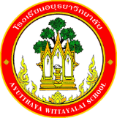 กำหนดการนิเทศ กำกับ  ติดตามการใช้หลักสูตรในชั้นเรียนงานนิเทศโรงเรียน  กลุ่มบริหารวิชาการ โรงเรียนอยุธยาวิทยาลัยภาคเรียนที่ 1 ปีการศึกษา 2565  ลำดับที่วัน เดือน ปีการกำกับติดตามวิธีดำเนินการผู้รับผิดชอบ11 พ.ค. – 
24 มิ.ย. 2565กำหนดการสอน
    - คำอธิบายรายวิชา    - โครงสร้างรายวิชา
    - แผนการวัดและประเมิน 
    - หน่วยการเรียนรู้-  คุณครูในกลุ่มสาระฯ จัดทำกำหนดการสอนรายวิชาที่รับผิดชอบ-  หัวหน้ากลุ่มสาระฯประเมิน- งานนิเทศกลุ่มสาระฯรวบรวม/ติดตาม/สรุป -  หัวหน้ากลุ่มสาระฯ
 -  งานหลักสูตรกลุ่มสาระฯ -  งานวัดผลกลุ่มสาระฯ  -  งานนิเทศกลุ่มสาระ 224 - 30 มิ.ย.2565สรุปรายงานกำหนดการสอน
    - เล่มหลักสูตรกลุ่มสาระฯ    - เล่มรายงานประเมินหลักสูตร
    - เล่มรายงานแผนการวัดและประเมิน -  งานนิเทศกลุ่มสาระฯ
 สรุปรายงาน นิเทศ กำกับ ติดตาม การเปิดใช้หลักสูตรในชั้นเรียนและนำส่งงานนิเทศโรงเรียน-  งานนิเทศกลุ่มสาระฯ330 มิ.ย. – 
4 ก.ค.2565กำหนดการสอน
    - เล่มหลักสูตรกลุ่มสาระฯ    - เล่มรายงานประเมินหลักสูตร
    - เล่มรายงานแผนการวัดและประเมิน    - เล่มสรุปรายงานการเปิดใช้หลักสูตรในชั้นเรียน -  งานนิเทศโรงเรียน
 สรุปรายงาน นิเทศ กำกับ ติดตาม 
การเปิดใช้หลักสูตรในชั้นเรียนและเสนอรองผู้อำนวยการกลุ่มบริหารวิชาการ-  งานนิเทศโรงเรียน420 มิ.ย. – 2 ก.ย. 2565กิจกรรมนิเทศสัญจร   - สังเกตการสอน (เยี่ยมชั้นเรียน)-  คุณครูในกลุ่มสาระฯ เตรียมการสอน-  หัวหน้ากลุ่มสาระฯ /ประเมิน-  หัวหน้างานนิเทศกลุ่มสาระฯ จัดทำตารางการนิเทศ/ ติดตาม /รายงาน-  หัวหน้ากลุ่มสาระฯ-  งานนิเทศกลุ่มสาระฯ53 - 14  ก.ย. 2565รายงานสรุป กิจกรรมนิเทศสัญจร    - เล่มรายงานสังเกตการสอนกลุ่มสาระฯ-   งานนิเทศกลุ่มสาระฯ สรุปรายงานฯ-   งานนิเทศโรงเรียน เสนอรองผู้อำนวยการกลุ่มบริหารวิชาการ/ผู้อำนวยการโรงเรียน-  งานนิเทศกลุ่มสาระฯ-  งานนิเทศโรงเรียน6ก.ย. – ต.ค.2565 กิจกรรมนิเทศสัญจร
     -  แลกเปลี่ยนเรียนรู้แต่ละกลุ่มสาระฯและกลุ่มงานที่เกี่ยวข้อง-  คุณครูทุกกลุ่มสาระฯ และงานที่เกี่ยวข้อง-  คณะกรรมการกิจกรรมนิเทศสัญจร-  งานนิเทศโรงเรียน สรุปรายงาน-  หัวหน้ากลุ่มสาระฯ-  งานนิเทศกลุ่มสาระฯ-  งานนิเทศโรงเรียน-  คณะกรรมการกิจกรรมนิเทศ7ต.ค.2565กิจกรรมนิเทศสัญจร    - กิจกรรม “หนึ่งคน  หนึ่งวิชา”-  คุณครูทุกกลุ่มสาระฯ และงานที่เกี่ยวข้อง -  หัวหน้ากลุ่มสาระฯ /ประเมิน-  หัวหน้างานนิเทศกลุ่มสาระฯ สรุปรายงาน-  หัวหน้ากลุ่มสาระฯ-  งานนิเทศกลุ่มสาระฯ-  งานนิเทศโรงเรียน8ต.ค.2565กิจกรรมนิเทศสัญจร    - เล่มรายงานกิจกรรมนิเทศฯ-   งานนิเทศโรงเรียนสรุปผลการนิเทศ  กำกับ ติดตามการใช้หลักสูตรในชั้นเรียน เสนอรองผู้อำนวยการกลุ่มบริหารวิชาการ/ผู้อำนวยการโรงเรียน-  งานนิเทศกลุ่มสาระฯ-  งานนิเทศโรงเรียน